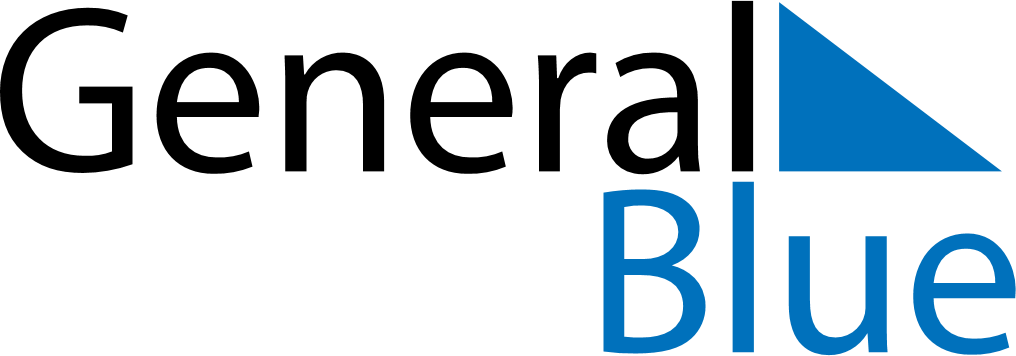 November 2025November 2025November 2025VenezuelaVenezuelaMondayTuesdayWednesdayThursdayFridaySaturdaySunday12All Saints’ DayAll Souls’ Day3456789101112131415161718192021222324252627282930